Kraft - Kraftarten 
"Die konditionelle Fähigkeit "Kraft" beschreibt solche Muskelleistungen, die mindestens 30% der jeweils überwindbaren Last betragen". 
(D. Martin, Handbuch Trainingslehre)Beim derzeitigen Kenntnisstand ist eine Einteilung in Maximalkraft, Schnellkraft,Reaktivkraft und Kraftausdauer sinnvoll.  
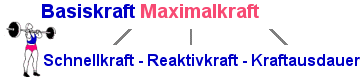 Arbeitsweisen der Muskulatur - Kontraktionsformen Schnelligkeit 
Ausdauer ? 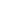 Aerobe Schwelle - anaerobe Schwelle - Sauerstoffschuld 
Beweglichkeit 
Intramuskuläre und intermuskuläre Koordination 

  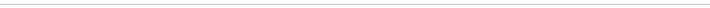 Beweglichkeitstraining - Dehnungsmethoden 
Koordinative Fähigkeiten 
   (nach Meinel/Schnabel) 
 Dabei ist zu bedenken, dass eine einzelne koordinative Fähigkeit nicht isoliert die sportliche Leistung bestimmt. Vielmehr muss das Beziehungsgefüge der koordinativen Fähigkeiten bei der jeweiligen Bewegung oder Sportart gesehen werden. Oft besteht auch eine Verbindung zu den konditionellen Fähigkeiten.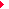 
Maximalkraft
Maximalkraft ist die größtmögliche Kraft, die willkürlich gegen einen Widerstand ausgeübt werden kann. 
Nach neueren Untersuchungen zu den Kraftarten wird die Maximalkraft als eine "Basiskraft" dargestellt. Diese Tatsache ist auch für die Trainingsmethodik von Bedeutung.
Schnellkraft
Schnellkraft ist die Fähigkeit, optimal schnell Kraft zu bilden. 
(den eigenen Körper oder ein Gerät mit hoher Geschwindigkeit zu bewegen 
bzw. Widerstände mit höchstmöglicher Kontraktionsgeschwindigkeit zu überwinden)
Reaktivkraft
Reaktivkraft ist die Fähigkeit, bei Dehnungs-Verkürzungszyklen der Muskulatur einen hohen Kraftstoß zu erzeugen. 
(Kombination von exzentrischer und konzentrischer Kontraktion)
Kraftausdauer
Kraftausdauer ist die Ermüdungwiderstandsfähigkeit 
bei lang andauernden oder sich wiederholenden Kraftleistungen.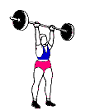 Kraftarten (Unterschiedliche Sichtweisen) | Text: Erscheinungsformen der Kraft Absolute Kraft 
Definition: 
Das höchstmögliche Kraftpotential, das ein Muskel aufgrund seines Querschnitts und seiner Qualität zur Verfügung hat. 
Neben der willkürlich entwickelbaren Kraft kommt die Möglichkeit der autonom geschützten Reserven hinzu. 
  Relative Kraft 
Definition: 
die relative Kraft ist die maximale Kraft, die ein Sportler im Verhältnis zu seinem Körpergewicht entwickeln kann. 
(Also Relative Kraft = Maximalkraft : Körpergewicht) 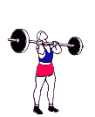       Kraft im Sport ist die Fähigkeit des Nerv-Muskelsystems Widerstände zu überwinden (konzentrische Arbeit),ihnen entgegenzuwirken (exzentrische Arbeit)bzw. sie zu halten (statische Arbeit).      Bei der Muskelkontraktion wird die Ausgangslänge verkürzt,  
      ausgedehnt oder beibehalten.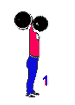 1 
isometrisch 
(haltend-statisch) 
Es treten intramuskuläre Spannungsänderungen auf, ohne dass es zu einer Längenänderung der Muskeln kommt. Der Muskel verkürzt sich gar nicht oder nur minimal. Er wird  angespannt, ohne seine Länge zu verändern.  
(Beispiel: Bleibt man während des Klimmzuges in einer bestimmten Höhe hängen und verharrt einige Zeit in dieser Position, leistet der Muskel statische Arbeit und verkürzt sich isometrisch.)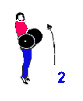 2 
konzentrisch 
(positiv-dynamisch,  überwindend) 
Die intramuskuläre Spannung ändert sich und die Muskeln verkürzen sich.  Nähern sich Ursprung und Ansatz des Muskels an und verkürzt sich dabei der Muskel, spricht man von konzentrischer Muskelarbeit. 
(Beispiel Klimmzug: Um den Körper an der Reckstange hochzuziehen, muss der Oberarm gebeugt werden. Der Bizeps arbeitet konzentrisch.)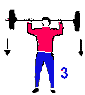 3 
exzentrisch 
(negativ-dynamisch, nachgebend) 
Es kommt zu Spannungsänderungen und Verlängerung/Dehnung der Muskeln.  Wird ein Muskel auseinandergezogen, also während sich Ansatz und Ursprung des Muskels voneinander entfernen, versucht der Muskel, die Bewegung abzubremsen. In diesem Falle spricht man von einer exzentrischen Kontraktion. 
(Beispiel: Wird der Körper nach einem Klimmzug wieder herabgelassen, bremst der Bizeps durch seine Kontraktion die Bewegung ab.)Ausdauer gehört zu den motorischen Grundeigenschaften/konditionellen Fähigkeiten. 
Ausdauer ist die Ermüdungswiderstandsfähigkeit bei langandauernden Belastungen. Da wir aber Ausdauerleistungen in den verschiedensten Formen vollbringen, wird eine Unterscheidung 
in verschiedene Ausdauerleistungsfähigkeiten vorgenommen:  Eine zeitliche Einteilung von Ausdauerleistungen liefert folgenden Schema: 
  
  Die Zeitangaben variieren etwas in der Trainingslehre 
Beachtet werden muss dabei, dass in der Fachliteratur auch keine Einigkeit über die verschiedenen Begrifflichkeiten besteht. 
Viele Autoren beziehen sich aber inzwischen auf das Modell von Harre u.a.Je größer die maximale Sauerstoffaufnahme eines Sportlers, desto mehr Sauerstoff steht für die aerobe Energiegewinnung zur Verfügung. Die Sauerstoffaufnahmefähigkeit kann durch eine Zunahme des Schlagvolumens, der arterio-venösen Sauerstoffdifferenz und der Transportkapazität des Blutes erhöht werden (Trainingswirkungen).Je höher der Prozentsatz, mit dem die maximale Sauerstoffaufnahmefähigkeit an der anaeroben Schwelle genutzt werden kann, um so besser ist die Sauerstoffausnutzung.Die Ausdauerleistungsfähigkeit kann durch folgende Schwellenwerte charakterisiert werden: Die aerobe Schwelle liegt bei ca. 2  mmol Laktat/Liter Blut und entspricht somit einer Belastungsintensität, bei welcher der Laktatspiegel diesen Wert gerade übersteigt. Ab dieser Schwelle kann die benötigte Energie nur durch zusätzliche Energiegewinnung aus dem anaerob-laktaziden Stoffwechselweg bereitgestellt werden, der Laktatspiegel beginnt zu steigen. Bei Belastungsintensitäten unterhalb dieser Schwelle erfolgt die Energiegewinnung fast ausschließlich aerob; der Laktatspiegel bleibt in der Nähe des Ruhewertes.Der aerob-anaerobe Übergangsbereichist der Bereich zwischen der aeroben und anaeroben Schwelle. Die Laktatbildung nimmt mit steigender Belastungsintensität zwar zu, jedoch stehen Laktatbildung und Laktatabbau immer im Gleichgewicht.Die anaerobe Schwelle liegt etwa bei 4 mmol Laktat/Liter Blut, sie ist jedoch abhängig vom Trainingszustand. Bei Belastungsintensitäten an dieser Schwelle liegt ein maximales Laktatgleichgewicht vor, d.h. Laktatbildung und Laktatabbau stehen gerade noch im Gleichgewicht. Man nennt diesen Zustand auch Steady-state. 
Eine höhere Belastungsintensität führt zu einem starken Anstieg des Laktatspiegels. Die Sauerstoffaufnahme reicht nicht mehr aus, den Gesamtenergiebedarf zu decken, es kommt zur schnellen Erschöpfung durch Übersäuerung.  Was ist Beweglichkeit?Beweglichkeit ist die Fähigkeit, Bewegungen mit großer bzw. optimaler 
Schwingungsweite der Gelenke auszuführen. 
Sie gehört zu den motorischen Grundeigenschaften. 
Trotz unterschiedlicher Vorstellungen über den Begriff der Beweglichkeit wird meist zunächst zwischen allgemeiner und spezieller (sportartspezifischer) Beweglichkeit unterschieden..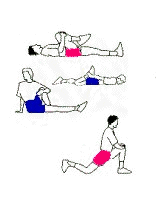 Gute Beweglichkeitsleistungen ergeben sich Training der Beweglichkeit heißt demnach: Die Optimierung der Dehnfähigkeit ist eine wichtige trainingsmethodische Maßnahme. 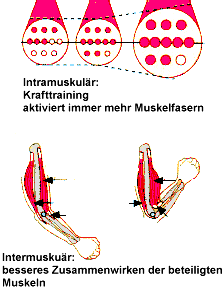 
Intramuskuläre Koordination 
Nerv-Muskel-Zusammenspiel eines einzelnen Muskels innerhalb eines gezielten Bewegungsablaufs. Gekennzeichnet durch das Wechselspiel von Nervensystem und Skelettmuskulatur in bezug auf Einsatz und Beanspruchungsgröße der motorischen Einheiten. 
  
  
  Intermuskuläre Koordination 
Zusammenwirken verschiedener Muskeln bei einem gezielten Bewegungsablauf. Gekennzeichnet durch das Zusammenspiel der agonistisch und antagonistisch tätigen Muskeln. 
  Entsprechend der  Arbeitsweise der Muskulatur werden zwei grundsätzliche Methoden der Dehnung unterschieden:  Das dynamische Dehnen und das statische Dehnen. 
  
  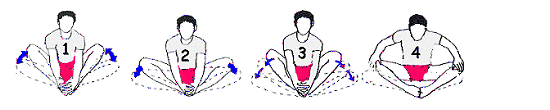 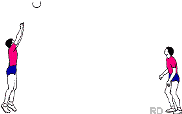 Koordination ist das harmonische Zusammenwirken von Sinnesorganen, peripherem und zentralem Nervensystem (ZNS) sowie der Skelettmuskulatur. Koordinative Fähigkeiten bewirken, dass die Impulse innerhalb eines Bewegungsablaufs zeitlich, stärke- und umfangmäßig aufeinander abgestimmt werden und die entsprechenden Muskeln erreichen.Meinel/Schnabel unterscheiden 7 grundlegende koordinative Fähigkeitenkinästhetische 
DifferenzierungsfähigkeitFähigkeit zum Erreichen einer hohen Feinabstimmung einzelner Bewegungsphasen und Teilkörperbewegungen, die in großer Bewegungsgenauigkeit und Bewegungsökonomie zum Ausdruck kommtReaktionsfähigkeitFähigkeit zur schnellen Einleitung und Ausführung zweckmäßiger motorischer Aktionen auf Signale.KopplungsfähigkeitFähigkeit, Teilkörperbewegungen bzgl. eines bestimmten Handlungsziels räumlich, zeitlich und dynamisch aufeinander abzustimmenOrientierungsfähigkeitFähigkeit zur Bestimmung und zielangepassten Veränderung der Lage und Bewegung des Körpers im RaumGleichgewichtsfähigkeitFähigkeit, den gesamten Körper im Gleichgewichtszustand zu halten oder während und nach umfangreichen Körperverlagerungen diesen Zustand beizubehalten oder wiederherzustellen.UmstellungsfähigkeitFähigkeit während des Handlungsvollzugs das Handlungsprogramm veränderten Umgebungsbedingungen anzupassen oder evtl. ein völlig neues und adäquates Handlungsprogramm zu startenRhythmisierungsfähigkeitFähigkeit einen von außen vorgegebenen Rhythmus zu erfassen und motorisch umzusetzen. Außerdem die Fähigkeit einen verinnerlichten Rhythmus einer Bewegung in der eigenen Bewegungstätigkeit zu realisieren.